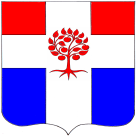 СОВЕТ ДЕПУТАТОВМУНИЦИПАЛЬНОГО ОБРАЗОВАНИЯПЛОДОВСКОЕ СЕЛЬСКОЕ ПОСЕЛЕНИЕмуниципального образования Приозерский муниципальный районЛенинградской областиР Е Ш Е Н И Е     от      14  августа   2023 года                               № 181В соответствии с Федеральным законом от 25 декабря 2008 г. № 273-ФЗ «О противодействии коррупции», Совет депутатов муниципального образования Плодовское сельское поселение РЕШИЛ:1. Пункт 4 Положения сообщения лицами, замещающими муниципальные должности в представительном органе муниципального образования Плодовское сельское поселение, о возникновении личной заинтересованности при осуществлении полномочий, которая приводит или может привести к конфликту интересов, утвержденного решением Совета депутатов от 29.07.2022 г. № 148, изложить в следующей редакции:«4. Уведомление направляется лицом, замещающим муниципальную должность, председателю Комиссии по соблюдению лицами, замещающими муниципальные должности в представительном органе муниципального образования Плодовское сельское поселение ограничений, запретов, исполнения обязанностей, установленных законодательством в целях противодействия коррупции (далее - Комиссия) не позднее рабочего дня, следующего за днем, когда лицу, замещающему муниципальную должность, стало известно о возникновении у него личной заинтересованности, которая приводит или может привести к конфликту интересов.».2. Опубликовать настоящее решение в СМИ и разместить на официальном сайте поселения  в информационно-телекоммуникационной сети «Интернет».3. Настоящее решение вступает в силу с момента опубликования.4. Контроль за исполнением решения оставляю за собой.Глава муниципального образования                                                        	              А. Н. ЕфремовО внесении изменения в пункт 4 Положения сообщения лицами, замещающими муниципальные должности в представительном органе муниципального образования Плодовское сельское поселение, о возникновении личной заинтересованности при осуществлении полномочий, которая приводит или может привести к конфликту интересов, утвержденного решением Совета депутатов 29.07.2022 г. № 148